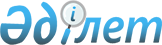 Об утверждении Временной инструкции организации выполнения нерегулярных полетов иностранными гражданскими воздушными судами в воздушном пространстве Республики Казахстан
					
			Утративший силу
			
			
		
					Приказ Комитета по использованию воздушного пространства и деятельности гражданской авиации при Министерстве транспорта и коммуникаций Республики Казахстан от 14 июля 1998 года N 98-П Зарегистрирован в Министерстве юстиции Республики Казахстан 27 июля 1998 года N 553. Утратил силу - совместным приказом Министра транспорта, коммуникаций и туризма Республики Казахстан от 8 октября 1999 года N 705 А-I, Министра иностранных дел Республики Казахстан от 12 октября 1999 года N 36, Министра обороны Республики Казахстан от 14 октября 1999 года N 170 ~V990944



          В соответствии с Конвенцией о международной Гражданской авиации 
(Чикаго, 1944г.), а также с Положением о Комитете по использованию 
воздушного пространства и деятельности гражданской авиации Министерства 
транспорта и коммуникаций Республики Казахстан, в целях упорядочения 
организации выполнения нерегулярных полетов иностранными гражданскими 
воздушными судами в воздушном пространстве Республики Казахстан и защиты 




интересов казахстанских авиакомпаний приказываю:
     1. Утвердить и ввести в действие с момента государственной 
регистрации Временную инструкцию организации выполнения нерегулярных 
полетов иностранными гражданскими воздушными судами в воздушном 
пространстве Республики Казахстан. 
     
     Вице-Министр
     
                
                         Временная инструкция
             организации выполнения нерегулярных полетов 
            иностранными  гражданскими воздушными судами в 
             воздушном пространстве Республики Казахстан






          1. Гражданские воздушные суда иностранных государств, выполняющих 
нерегулярные полеты в воздушном пространстве Республики Казахстан, если 
они заняты в перевозке пассажиров, багажа, грузов за вознаграждение или по 
найму, могут принимать на борт или выгружать пассажиров, багаж или груз в 
порядке и на условиях специального разрешения, выдаваемого Главным Центром 
планирования воздушного движения РГП "Казаэронавигация". 2. В запрос 
(заявку), представляемый авиационной администрацией иностранного 
государства или авиакомпанией - эксплуатантом, на получение специального 
разрешения об использовании воздушного пространства Республики Казахстан, 
кроме указанных в Приложении № 2 Циркуляра аэронавигационной информации 
(AIC) РК должны быть включены следующие сведения:




          - копия грузовой таможенной декларации с указанием первоначального 
пункта загрузки груза. 3. В разрешении на выполнение нерегулярных полетов 
авиакомпаниям иностранных государств может быть отказано в случаях:




          1) если по заявленному маршруту полета выполняются регулярные полеты 
назначенными авиакомпаниями;




          2) запрос (заявка) на использование воздушного пространства 
Республики Казахстан не содержит информации, предусмотренной пунктом 2 
настоящей Временной инструкцией или сведения предоставлены с нарушением 
сроков, предусмотренных Циркуляром аэронавигационной информации (АIС)РК. 




4. Использование иностранными авиакомпаниями-эксплуатантами пятой- восьмой 
свобод воздуха запрещено. 5. Непосредственный контроль за соблюдением 
порядка запроса и получения разрешения на выполнение нерегулярных полетов 
иностранными гражданскими воздушными судами в воздушном пространстве 
Республики Казахстан осуществляет Главный Центр планирования воздушного 
движения (ГЦ ПВД РК).




          6. Госавианадзор Республики Казахстан осуществляет контроль за 
достоверностью сведений, указанных иностранными авиакомпаниями - 
эксплуатантами, в запросах (заявках) на выполнение нерегулярных полетов в 
международных аэропортах Республики Казахстан. 




          В случаях обнаружения неправильности, неточности или неполноты 
сведений принимает меры в пределах своей компетенции и при необходимости 
оформляет материалы и направляет их в соответствующие инстанции для 
привлечения к ответственности согласно действующему законодательству 
Республики Казахстан. 









					© 2012. РГП на ПХВ «Институт законодательства и правовой информации Республики Казахстан» Министерства юстиции Республики Казахстан
				